PROCESSO SELETIVO SIMPLIFICADO Nº 007/2022Caderno de prova para o cargo de TÉCNICO EM ENFERMAGEMA prova tem 25 questões, com 04 alternativas cada uma.Assinale no Cartão de Respostas apenas uma alternativa para cada questão.PORTUGUÊS:1 – Conforme o Novo Acordo Ortográfico, marque a alternativa em que a palavra não possui mais acento:a)	aldeiab)	baleiac)	ideiad)	meia2 – Leia o trecho a seguir.“Nesse contexto, a assistência pediátrica de qualidade tem de ser vista como prioridade, pois se ocupa fundamentalmente daqueles que, mais que todos, precisam de uma sociedade que respeite a cidadania.”A conjunção destacada confere a esse trecho uma ideia de:a)	explicaçãob)	conclusãoc)	condiçãod)	tempo3 – Leia o texto:O labirinto dos manuaisHá alguns meses troquei meu celular. Um modelo lindo, pequeno, prático. Segundo a vendedora, era capaz de tudo e mais um pouco. Fotografava, fazia vídeos, recebia e-mails e até servia para telefonar. Abri o manual, entusiasmado. “Agora eu aprendo”, decidi, folheando as 49 páginas. Já na primeira, tentei executar as funções. Duas horas depois, eu estava prestes a roer o aparelho. O manual tentava prever todas as possibilidades. Virou um labirinto de instruções! Na semana seguinte, tentei baixar o som da campainha. Só aumentava. Buscava o vibracall, não achava. Era só alguém me chamar e todo mundo em torno saía correndo, pensando que era o alarme de incêndio! Quem me salvou foi um motorista de táxi. — Manual só confunde – disse didaticamente. – Dá uma de curioso. Insisti e finalmente descobri que estava no vibracall há meses! O único problema é que agora não consigo botar a campainha de volta! Atualmente, estou de computador novo. Fiz o que toda pessoa minuciosa faria. Comprei um livro. Na capa, a promessa: “Rápido e fácil” – um guia prático, simples e colorido! Resolvi: “Vou seguir cada instrução, página por página. Do que adianta ter um supercomputador se não sei usá-lo?”. Quando cheguei à página 20, minha cabeça latejava. O livro tem 342! Cada vez que olho, dá vontade de chorar! Não seria melhor gastar o tempo relendo Guerra e Paz? Tudo foi criado para simplificar. Mas até o micro-ondas ficou difícil. A não ser que eu queira fazer pipoca, que possui sua tecla própria. Mas não posso me alimentar só de pipoca! Ainda se emagrecesse... E o fax com secretária eletrônica? O anterior era simples. Eu apertava um botão e apagava as mensagens. O atual exige que eu toque em um, depois em outro para confirmar, e de novo no primeiro! Outro dia, a luzinha estava piscando. Tentei ouvir a mensagem. A secretária disparou todas as mensagens, desde o início do ano! Eu sei que para a garotada que está aí tudo parece muito simples. Mas o mundo é para todos, não é? Talvez alguém dê aulas para entender manuais! Ou o jeito seria aprender só aquilo de que tenho realmente necessidade, e não usar todas as funções. É o que a maioria das pessoas acaba fazendo!(Walcyr Carrasco, Veja SP, 19.09.2007. Adaptado)Ao ler o texto, pode-se concluir corretamente que:a)	a leitura de obras-primas da literatura é atividade mais produtiva do que utilizar celulares e computadores.b)	os manuais cujas diversas instruções os usuários não conseguem compreender e pôr em prática são improdutivos.c)	a vendedora foi convincente, pois o narrador comprou o celular, embora duvidasse das qualidades prometidas pelo aparelho.d)	os jovens deveriam ensinar computação aos mais velhos, pois, dessa forma, estes últimos entenderiam as funções básicas do equipamento.4 – Leia as frases abaixo, indicando qual alternativa apresenta a conjugação verbal correta:I –	Se ___ dias frios no inverno, talvez as coisas fossem diferentes.II –	Quando o cavalo ___ todos os obstáculos, a corrida terminará.III –	Caso ela ___ ao jogo amanhã, deverá pagar antecipadamente o ingresso.a)	Fizessem, transpuser, vá.b)	Fizer, transpor, vai.c)	Fizerem, transpuser, vai.d)	Fizer, transpusesse, vá.5 – Leia e analise as frases com relação às regras de concordância nominal:I –	A moça e o rapaz sentaram-se na sala.II –	A moça e o rapaz alto sentou-se na sala.III –	A moça alta e o rapaz alto sentou-se na sala.IV –	A moça e o rapaz altos sentaram-se na sala.V –	A moça e os rapazes altos sentaram-se na sala.Assinale a alternativa correta:a)	Estão corretas as frases 1, 2 e 5.b)	Estão erradas as frases 3, 4 e 5.c)	Estão corretas as frases 1, 2, 3 e 5.d)	Estão corretas as frases 1, 4 e 5.MATEMÁTICA:6 – Casas noturnas e espetáculos musicais, podem provocar insônia, estresse, infarto, perda de audição, entre outras enfermidades. De acordo com a Organização Mundial da Saúde, todo e qualquer som que ultrapasse os 55 decibéis (unidade de intensidade do som) já pode ser considerado nocivo para a saúde. O gráfico foi elaborado a partir da medição do ruído produzido, durante um dia, em um canteiro de obras.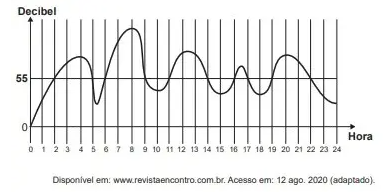 Nesse dia, durante quantas horas o ruído esteve acima de 55 decibéis?a)	5b)	8c)	10d)	137 – Rogério quer comprar um jogo educativo que custa R$ 85,00 à vista. Como não tinha essa quantia no momento e não queria perder a oportunidade, aceitou a oferta da loja de pagar duas prestações de R$ 45,00, uma no ato da compra e outra 30 dias depois. A taxa de juros mensal que a loja estava cobrando nessa operação era de:a)	12,5%b)	5,9%c)	7,5%d)	5%8 – Um retângulo possui lados paralelos de medidas iguais. Então, se um lado do retângulo mede 22 cm, o lado paralelo a esse deve medir 22 cm também. Considere que a largura da figura é x. Visualizemos a figura: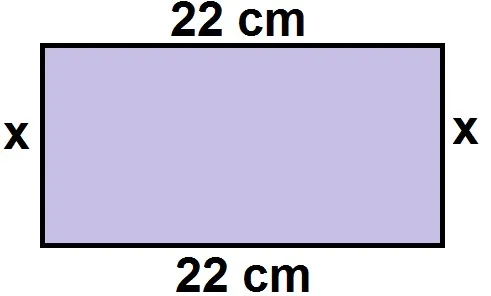 Se o perímetro, que é a soma de todos os lados do retângulo, é 60 cm, então temos, como largura de cada lado:a)	16 cmb)	30 cmc)	8 cmd)	22 cm9 – Uma escola organizou o gráfico a seguir para demonstrar a quantidade de alunos matriculados em cada uma das turmas do 5º ano. O número total de alunos nessas turmas é igual a: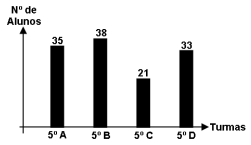 a)	107b)	127c)	130d)	11710 – Susana tinha R$ 3.500,00 (três mil e quinhentos reais) em sua casa, sua visita precisou de dinheiro emprestado para comprar medicamentos. Susana emprestou 15% do valor que tinha. Qual o valor em reais que Susana emprestou?a)	725,00b)	235,00c)	525,00d)	650,00CONHECIMENTOS GERAIS:11 – Benedito Novo é uma cidade do estado de Santa Catarina, situado na região do Médio Vale do Itajaí que tem como municípios limítrofes: a)	Rio dos Cedros, Doutor Pedrinho, Ascurra, Ibirama, Rodeio, Timbó e José Boiteux.b)	Doutor Pedrinho, Blumenau, Ascurra, Timbó e Indaial.c)	Timbó, Rio Negrinho, Rio dos Cedros, Doutor Pedrinho e Indaial.d)	Ibirama, Timbó, Indaial, Doutor Pedrinho e Rodeio.12 – Neste ano de 2023 nosso município de Benedito Novo completará 62 anos de emancipação. Assinale a alternativa correta da data de fundação do município:a)	20 de abril de 1961b)	29 de dezembro de 1961c)	28 de dezembro de 1961d)	29 de dezembro de 196013 – Assinale alternativas contém apenas vacinas contra a COVID-19?a)	VIP/VOP e AstraZeneca.b)	CoronaVac e AstraZeneca.c)	HPV e BioNTech.d)	Pentavalente (DTPa) e Sputnik V.14 – O PIX permite fazer qualquer pagamento ou transferência usando o celular, e está em funcionamento desde novembro de 2020. O que é PIX?a)	Forma de pagamento online.b)	Plano de investimento de baixo risco do Banco do Brasil.c)	Meio de pagamento instantâneo criado pelo Banco Central do Brasil.d)	Produtos de investimento financeiro criados pelo Banco Central do Brasil.15 – Qual das alternativas apresenta os últimos Presidentes do Brasil em ordem de sucessão?a)	Dilma Rousseff, Lula, Jair Bolsonaro.b)	Michel Temer, Jair Bolsonaro, Lula.c)	Fernando Henrique, Itamar Franco, Lula.d)	Dilma Rousseff, Michel Temer, Jair Bolsonaro.CONHECIMENTOS ESPECÍFICOS:16 – As Doenças Crônicas Não Transmissíveis (DCNT) são a causa principal de mortalidade e de incapacidade prematura na maioria dos países de nosso continente, incluindo o Brasil. Assinale as principais Doenças Crônicas Não Transmissíveis (DCNT) de maior impacto para a saúde pública:a)	Doenças cardiovasculares; câncer; Diabetes Mellitus e Dengueb)	Doenças de chagas; câncer; Diabetes Mellitus e Doenças Respiratórias Crônicasc)	Doenças cardiovasculares; câncer; Diabetes Mellitus e Tuberculosed)	Doenças cardiovasculares; câncer; Diabetes Mellitus e Doenças Respiratórias Crônicas17 – Imunização é o ato ou efeito de imunizar que se define pela aquisição de proteção imunológica contra doenças infecciosas. Essa proteção, pode ser conquistada por meio de imunização ativa ou por meio de imunização passiva. A imunização ativa é a imunização que ocorre quando substâncias “estranhas” (antígenos) são introduzidas no indivíduo. Tem como função induzir o corpo a criar uma memória no sistema imunológico deixando- o apto a neutralizar imediatamente o antígeno em caso de nova exposição, impedindo sua proliferação. Sendo esta imunização ativa de dois tipos assinale a alternativa CORRETA abaixo:a)	Imunidade passiva natural e ativa artificial.b)	Imunidade ativa natural e ativa artificial.c)	Imunidade ativa natural e passiva artificial.d)	Imunidade passiva natural e passiva artificial.18 – O Caderno de Atenção Básica nº 23 refere-se a Saúde da Criança: Nutrição Infantil e Aleitamento Materno e Alimentação Complementar. O técnico de enfermagem tem papel importante na orientação, apoio e promoção do aleitamento materno. Sendo importante conhecer e utilizar as definições de aleitamento materno adotadas pela Organização Mundial da Saúde (OMS). Assim, o aleitamento materno costuma ser classificado em:a)	Aleitamento materno inclusivo, Aleitamento materno predominante, Aleitamento materno, Aleitamento materno complementado e Aleitamento materno misto ou parcial.b)	Aleitamento materno exclusivo, Aleitamento materno predominante, Aleitamento materno, Aleitamento materno complementado e Aleitamento materno misto ou parcial.c)	Aleitamento materno exclusivo, Aleitamento materno vinculante, Aleitamento materno, Aleitamento materno complementado e Aleitamento materno misto ou parcial.d)	Aleitamento materno exclusivo, Aleitamento materno predominante, Aleitamento materno, Aleitamento materno comparado e Aleitamento materno misto ou parcial.19 – Tratamento Diretamente Observado da tuberculose TDO da tuberculose consiste na tomada diária (de segunda a sexta-feira) da medicação sob supervisão do profissional de saúde, possibilitando interação, corresponsabilidade e aprendizado de todos os atores (enfermeiro, técnico e auxiliar de enfermagem e agente comunitário de saúde). Assinale a alternativa que indica um dos objetivos do tratamento diretamente observado:a)	Possibilitar a adesão, garantindo a cura.b)	Aumentar a taxa de abandono.c)	Ampliar a cadeia de transmissão da doença.d)	Inibir a responsabilidade do indivíduo, da família e da comunidade nas ações de saúde no que diz respeito a transmissão da tuberculose.20 – Prescritos 750 mg de Dipirona Intravenosa. Há disponível ampolas de 2 ml de Dipirona Injetável de 500 mg/ml. Quantos ml do medicamento deverão ser utilizados para atender a prescrição?a)	1,5 ml.b)	0,66 ml.c)	3,0 ml.d)	2,0 ml.21 – Os princípios doutrinários do SUS são:a)	Equidade, universalidade e integralidade.b)	Igualdade, integralidade e universalidade.c)	Descentralização, igualdade e universalidade.d)	Equidade, descentralização e hierarquização.22 – A hipertensão arterial sistêmica (HAS) constitui um fator de risco para o desenvolvimento de diversas complicações em longo prazo. As manifestações/consequências em longo prazo da HAS aparecem em áreas  como o cérebro, olhos, coração, rins e artérias. Assinale a alternativa que corresponde a uma manifestação/consequência da HAS nos olhos:a)	Catarata.b)	Retinopatia.c)	Insuficiência coronariana.d)	Neoplasia.23 – Esterilização é o processo de destruir todas as formas de vida microbianas que possam contaminar materiais e objetos, como vírus, bactérias, fungos e outros, por meio da utilização de agentes químicos ou físicos. A eficácia de qualquer processo de esterilização dependerá de fatores como o tipo de método escolhido, a natureza do material, tipo de contaminação e condições em que o objeto final foi preparado. Ao submeter um artigo à esterilização por calor úmido, significa que será utilizada (o):a)	Produto químico líquido.b)	Óxido de etileno.c)	Uma estufa.d)	Uma autoclave.24 – Os registros de enfermagem são essenciais para o processo do cuidar. Além de possibilitaruma comunicação segura entre os profissionais de enfermagem e a equipe de saúde, servem ainda a inúmeras finalidades relacionadas ao ensino, pesquisa, esclarecimento de processos éticos e judiciais, bem como para a avaliação da qualidade da assistência prestada, entre outros. Para fins de registro de enfermagem, o termo correto utilizado para informar que o paciente apresenta dificuldade para respirar é:a)	Ortopnéia.b)	Dispnéia.c)	Taquipnéia.d)	Bradipnéia.25 – Diabetes mellitus, ou simplesmente diabetes, é um grupo de doenças metabólicas em que se verificam níveis elevados de glicose no sangue durante um longo intervalo de tempo. Os sintomas da elevada quantidade de glicose incluem necessidade frequente de urinar e aumento da sede e da fome. Quando não tratada, o diabetes pode causar várias complicações. O diabetes é o resultado da produção insuficiente de insulina ou da resposta inadequada das células do corpo à insulina. A insulina é um hormônio produzido:a)	No fígado.b)	Na hipófise.c)	Na medula óssea.d)	No pâncreas.BOA PROVA!